 First Unitarian Church of Providence 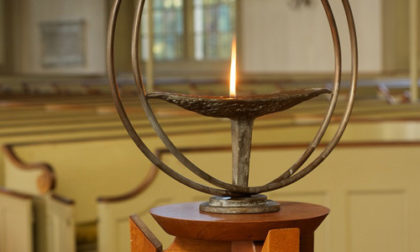 Prudential Committee AgendaJune 10, 20206:45	Check-in	Opening Words (Michael Cappelli)	Call to Order - Chalice Lighting & Covenant Reading	Meditation7:00	Consent Agenda: May Minutes		Reports: Church Administrator/DRE/Minister/Treasurer Reports: Nancy, Cathy, Liz, RobertaMinistries Reports/ Personnel, Strategic Planning Reports: Edie, Sam, Greg, David S., Tiffany, CarolineDiscussion:Bridging TeamFirst U’s Race WorkEwert Report on Stewardship: Action Plan for Implementation of FindingsPruComm Reflection: What did we accomplish?What did we do great as a group in process and outcome? What would we like to do better/differently?	Executive Committee:Sabbatical PolicyStaff Performance EvaluationsPlan for Summer Services Annual Volunteer Recognition Awards	Next Year (Michael)New Business:8:50	Review Action Items	Next Meeting/AssignmentsNext Meeting: TBA	Closing Words (Michael Cappelli)Extinguish Chalice9:00	AdjournWith deep joy and a profound sense of responsibility, we gather to do the work of this church.